桃園市立大有國民中學110學年度第二學期第二次評量試卷選擇題：共40題，一題2.5分，滿分100分(   )1.圖(一)為臺灣歷年三級產業就業人口比例變化圖，關於民國 55〜60 年間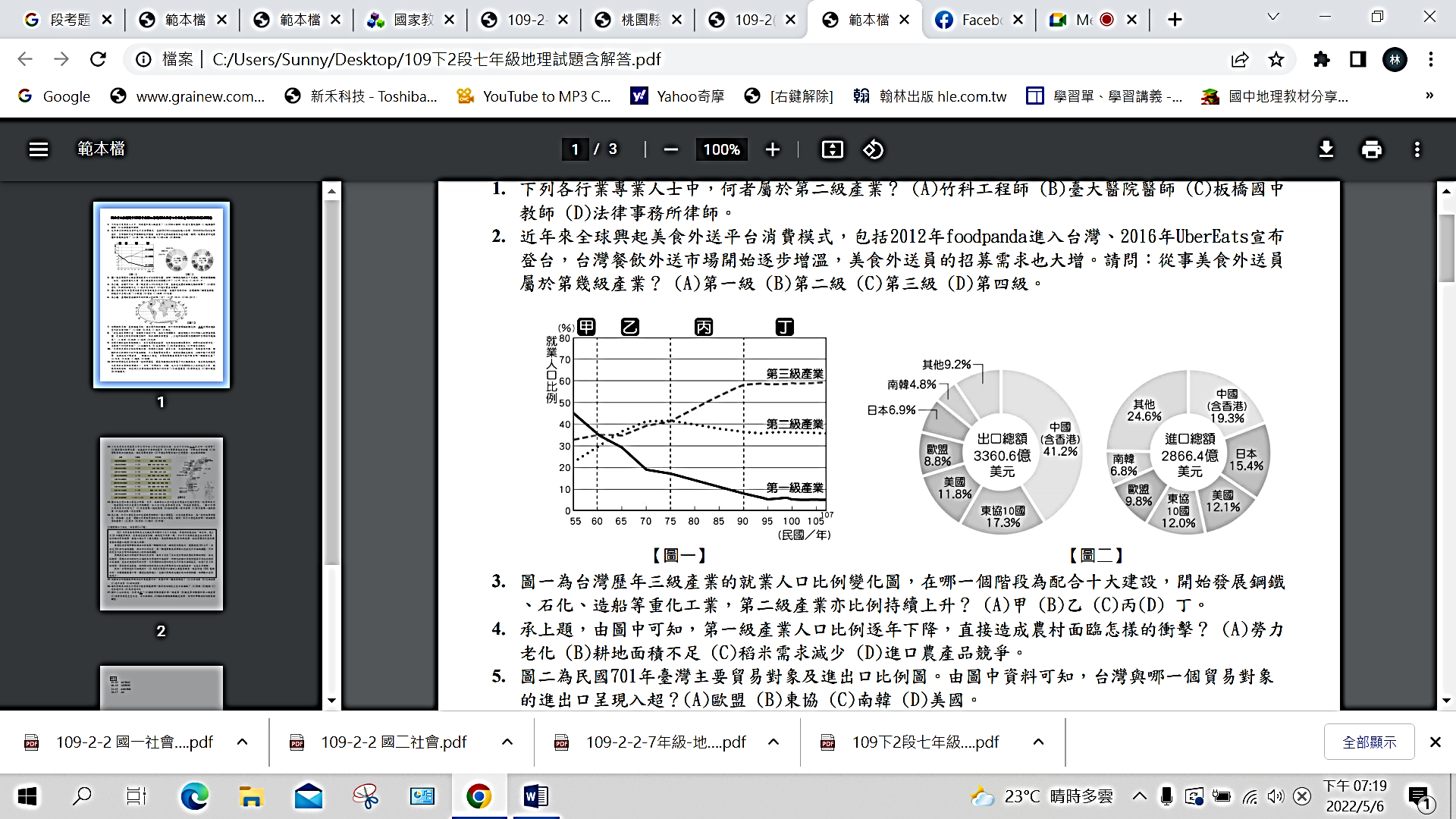       三級產業比例的敘述，何者正確？       (A)此時就業人口以第一級產業為主，然後依序為第三級產業、第二級產業       (B)此時就業人口以第三級產業為主，然後依序為第二級產業、第一級產業       (C)此時第二級產業就業人口高於第三級產業，是工業逐漸起步，就業人口         增加       (D)此時第三級產業就業人口高於第二級產業，應該是臺灣就業人口大多都從事         貿易相關為主。(   )2. 圖(一)為台灣歷年三級產業的就業人口比例變化圖，在哪一個階段為配合十大建設，開始發展鋼鐵、石化、造       船等重化工業，第二級產業亦比例持續上升？(A)甲 (B)乙 (C)丙 (D)丁。(   )3. 承上題，由圖(一)中可知，第一級產業人口比例逐年下降，直接造成農村面臨怎樣的衝擊？        (A)勞力老化 (B)耕地面積不足 (C)稻米需求減少 (D)進口農產品競爭。(   )4. 地理課堂上，老師讓大家討論木曜四超玩一日系列的體驗工作，這些成員的工作整理如表(一)。       請問：關於表中的產業類別說明，下列何者正確？有2位為第一級產業 (B)有3位為第二級產業 (C)有3位為第三級產業 (D)表中的第二級產業人數最多。(   )5.承軒分享曾曾祖父的故事：「我的曾曾祖父於日治時期是一位糖廠大老闆。在設糖廠之前需考量許多事情，如將      生產的成本降至最低，換取最大的利潤！因此，曾曾祖父當時參考了各地的氣候圖及地形圖，才找到設廠的位      置。」請根據下列的參考資料圖表，何者為最佳糖廠設廠位置？ (A)甲 (B)乙 (C)丙 (D)丁。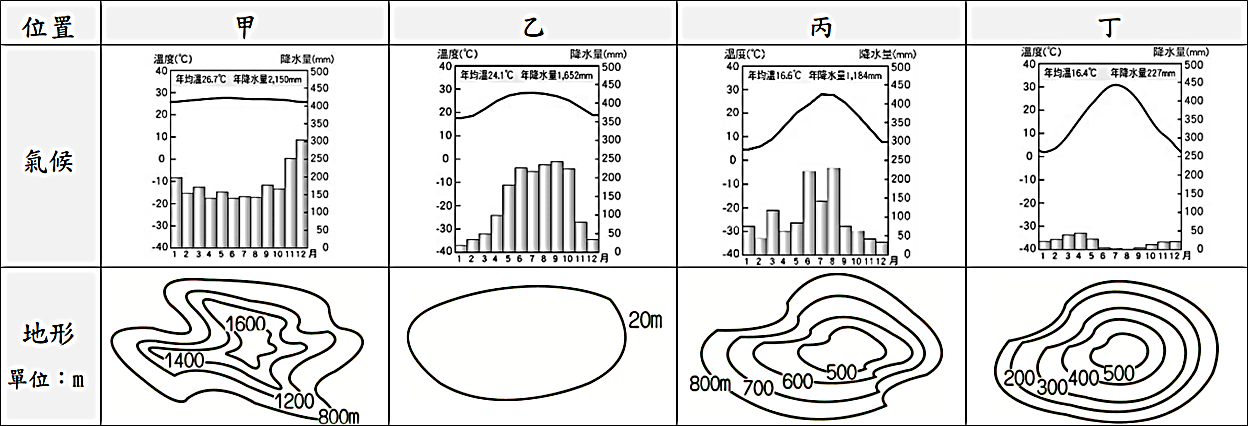 (   )6.承上題，澄安的爺爺則是種植茶葉的農民，請根據上表判斷，澄安的爺爺最可能在哪些地方種植茶樹？       (A)甲乙 (B)乙丙 (C)甲丙 (D)丙丁。(   )7. 近年來，臺灣各地方鄉鎮舉辦與當地特色及產業相結合的活動以吸引觀光客，如「高雄甲仙芋頭節」、 「臺南      白河蓮花季」、「雲林大埤酸菜節」等，從這些活動可以看出目前臺灣農業經營具有哪一項特徵？      (A)農業經營集約度高 (B)休閒農業興起 (C)鄉村勞力老化 (D)農業技術先進。 (   )8.臺灣毛豆主要銷往日本，其產值可達 8000 萬美金，收益相當驚人，因此被稱之為「綠金」。該作物主要種植      於高、屏一帶。請問：其適合生產環境最可能為下列何者？ (Ａ)氣溫寒冷 (Ｂ)涼爽多雨 (Ｃ)高溫炎熱 (Ｄ)夏乾      冬雨。(   )9.臺灣本島最高的農場—臺中市和平區的福壽山農場，海拔高度達 1,800 公尺以上，每年的3月都是櫻花盛開      的時候，由於受到當地自然環境限制，其種植的作物最可能為下列何者？      (Ａ)稻米 (Ｂ)芒果 (Ｃ)茶葉 (Ｄ)甘蔗。(   )10.隨著COVID-19升溫，台灣也設置國家口罩製作團隊，下列是口罩國家隊的產銷流程：(甲)製作不織布、鼻樑       壓條及彈性纖維耳帶 (乙)運輸不織布、鼻樑壓條及彈性纖維耳帶到工廠 (丙)將三層不織布、鼻樑壓條及彈性       纖維耳帶加工為口罩 (丁)運輸口罩到藥局 (戊)藥局販售口罩給消費者，其中甲～戊五項流程中，哪些屬於第       三級產業？  (A)甲乙丙 (B)乙丙丁 (C)乙丁戊 (D)丙丁戊。(   )11. 2002年1月1日臺灣正式加入世界貿易組織（WTO），卻引起許多農民的擔憂和憤怒，認為臺灣的農產品無       法和外國競爭，農民會因此失業！請問：臺灣的農產品無法和外國競爭的主要原因是？ (A)農地規模小，生產       成本過高 (B)臺灣農業生產技術落後，品質不佳 (C)臺灣農產品的銷售通路侷限，導致銷量低落 (D)臺灣農業       面臨氣候變遷，產量縮減。
(   )12.「彰化溪湖的農產品交易中心，為臺灣中部重要的果菜交易市場，農民清晨便忙著將從彰化、雲林各地運來        各種蔬果，在市場交易給中盤商後，經由交通要道運往全臺各地。」根據敘述，使得彰雲地區成為蔬果和花        卉生產專業區，最重要的發展因素為何？ (A)臺灣農業技術突破 (B)民眾飲食習慣改變 (C)臺灣觀光農業興起         (D)交通便利性提升。(   )13.「割稻機雖是好幫手，但並非每位農民都願意投資上百萬元購買機器。若以每甲收費一萬多元估算，平均要耕        作約80甲的面積，才能回收成本。農民除了要有雄厚財力，也要有本事找到耕地。每年農曆四月中旬起農夫        聘請的專業割稻人，就會開始駕著大型機具，從屏東、高雄、嘉義、南投一路向北最後到宜蘭收割，450公        里、三個月逐稻而居的生活，像是游牧民族。」 請問: 關於上文的敘述較為正確的有哪些?         (A)甲丙 (B)乙丙 (C)甲丁 (D)乙丁。 (   )14.新冠病毒的疫情打亂了台灣與全球的貿易，一度打擊台灣經濟……從這場疫情可知台灣對國際貿易的依存度非       常高。請問：下列對於台灣國際貿易敘述何者錯誤？ (A)國內市場較小，商品仰賴出口 (B)位處板塊交界帶，       礦產豐富出口量高 (C)台灣最主要的貿易對象為中國 (D)近年台灣對東南亞的貿易往來愈來愈頻繁。(   )15.近年來臺灣農業的轉型開始朝向「共享」，如成立產銷班、創建共享平臺。農民透過這些機制取得土地、機器       設備或溫室等，以達到小農也能擴大生產規模，並且幫助降低負擔成本。請問：以下三張圖分別說明臺灣產業       不同的狀況，根據上文有關轉型之敘述，最有可能是為了因應哪一張圖？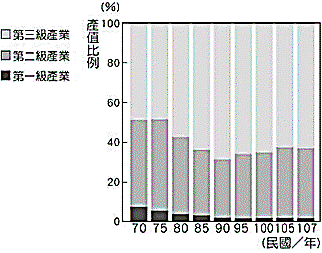 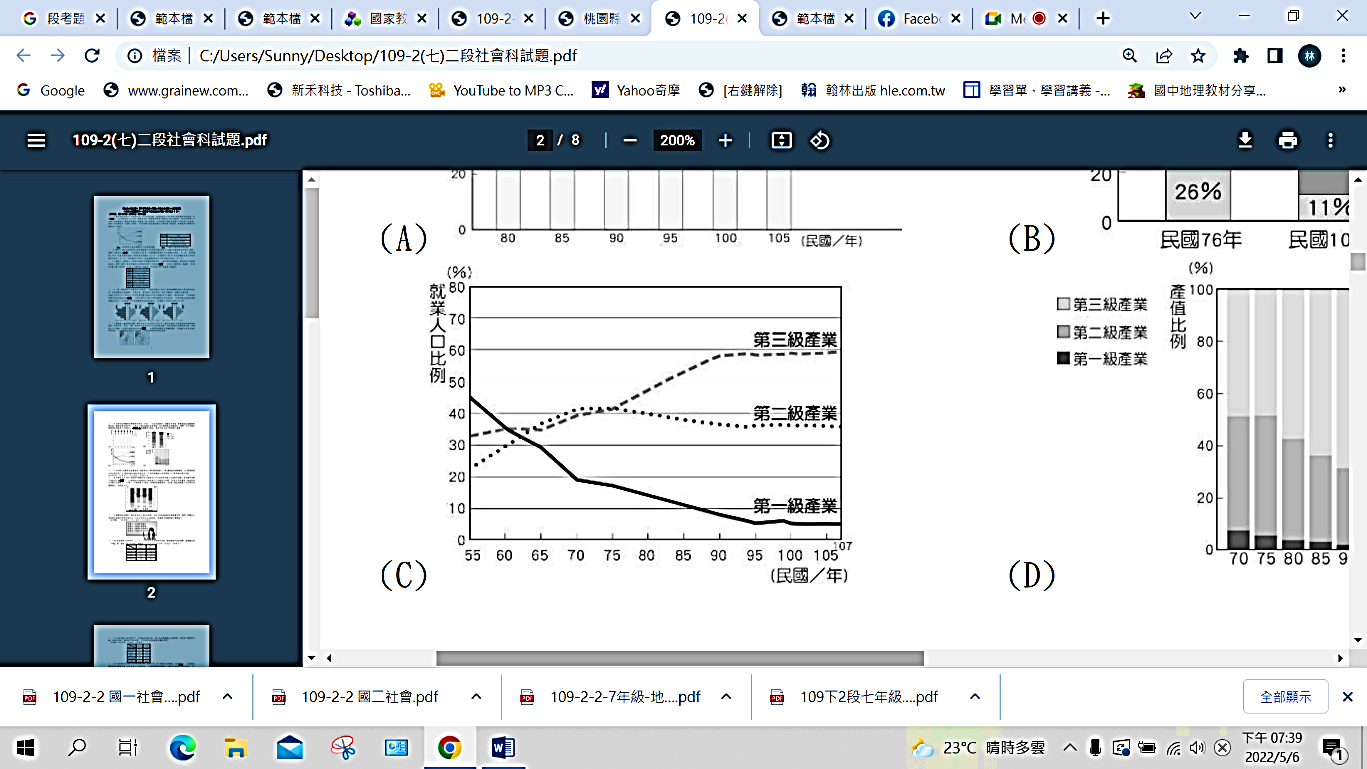 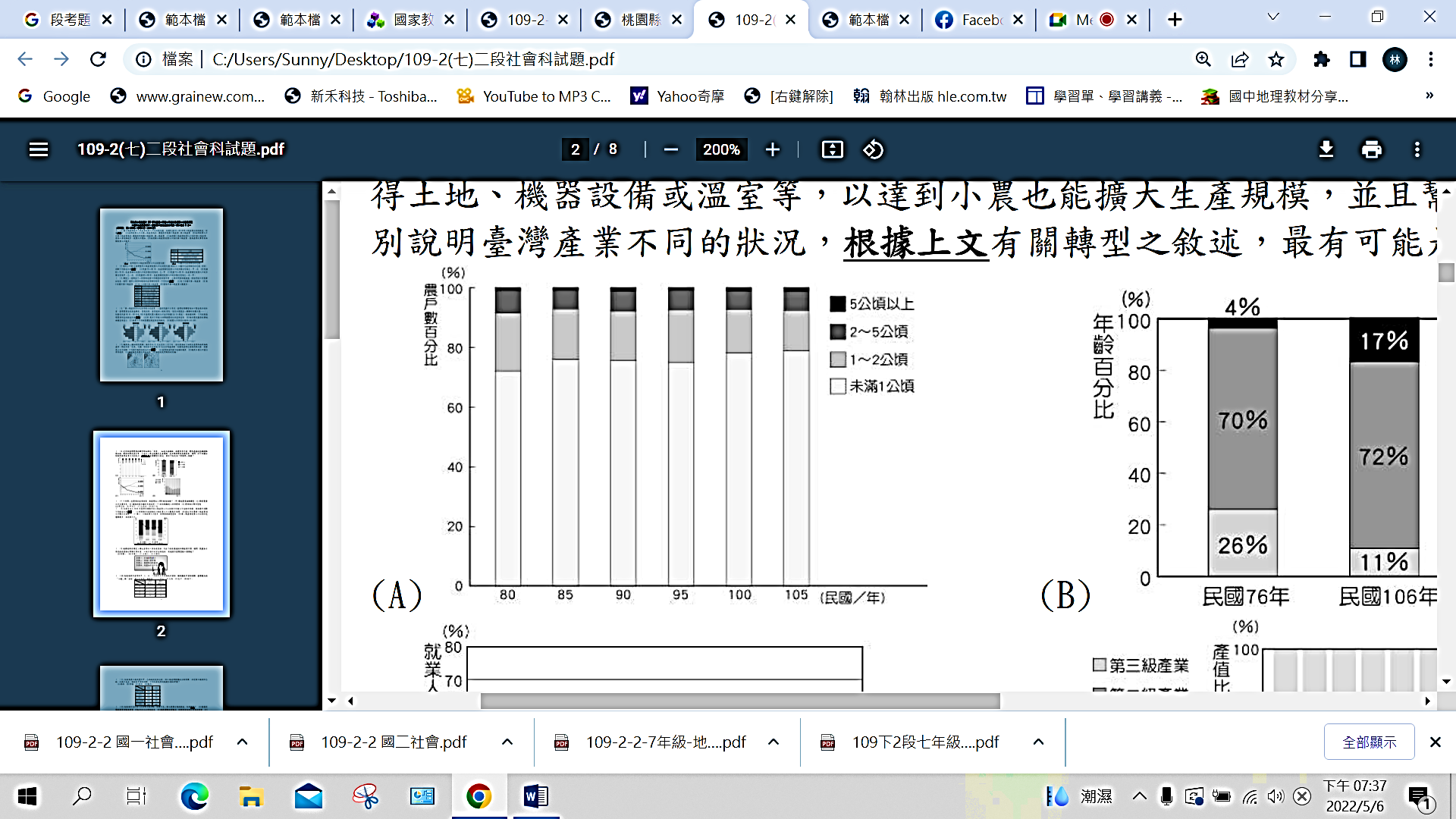 (   )16.隨著經濟發展，臺灣的基本薪資不斷調漲，2012 年基本薪資月薪為19,047元，2022 年基本薪資月薪已達       到新臺幣25,250元。由於工資不斷上漲，導致需要大量勞力的產業，部分外移到工資較低廉的東南亞地區。       為了臺灣經濟整體發展和提升國際間的競爭能力，下列選項何者為較為合適的治本方法？（甲）設置加工出口       區（乙）促進工業升級 （丙）成立自創品牌（丁）引進外籍移工。 (A)甲乙 (B)丙丁 (C)甲丙 (D)乙丙。(   )17. 臺灣的工業分為「輕工業」、「重工業」、「高科技工業」。下列產業何者屬於「輕工業」？       (A)統一集團泡麵工廠 (B)中國石油化學工業 (C)廣達電腦公司 (D)基因科技股份有限公司(   )18.台灣工業其類型可分為輕工業及重工業還有高科技工業，其所需要的發展條件各不相同。請依據下列的產業特       性判斷，何者屬於「重工業」？(A)工廠廠房規模大，如新竹科學園區 (B)員工的數量多，且以廉價勞力為主  (C)鄰近大學及研究機構，需投入大量的研發成本 (D)資金需求量大，可為國防工業的基礎(   )19.日本人柳井正要在臺灣成立工廠，以下是他所投資的工業區位敘述：「該項工業需要進步的技術和流通的資       訊，並能帶動許多相關產業的發展，因此最初設立科學園區時，政府給予工廠相當多的優惠政策，該項工業現       在已成為臺灣經濟產值最高的產業。」請問：日本人柳井正最可能投資何種工業活動？ (A)石油化學工業 (B)       棉織襪產業 (C)自行車產業 (D)晶圓電子產業。(   )20.玻璃製品沉重易碎，在運輸過程中稍不注意，經常會出現破損，而增加成本支出，因此選擇設廠地點的重點應       該為何？ (A)以能提供廉價且充沛動力為主 (B)多設在能提供廉價高技術勞力為主(C)工廠多設立於港口附近，       以節省運費 (D)設立地點宜接近市場，減少成品的運送距離。(   )21.展勳到高雄科學工藝博物館進行校外教學，回程時老師交代作業必須整理台灣工業發展的歷史，其中，展勳蒐       集到的資料為台灣各時期工業發展主要代表性廠商：(甲)鋼鐵人煉鋼廠、(乙)綠巨人鳳梨罐頭廠、(丙)蜘蛛人       生物基因科技廠、(丁)美國隊長電子裝配廠，若依發展順序敘寫，下列哪一個排序較為正確?        (A)乙丁甲丙 (B)乙甲丁丙(C)甲乙丙丁 (D)甲丁乙丙 (   )22.台中、高雄等加工出口區在台灣成立目前已逾半世紀。經濟部表示，隨著園區內許多產業已升級轉型，加工出       口區未來將更名為「科技產業園區」，顯示台灣工業發展出現什麼變化？        (A)資金密集→技術密集 (B)技術密集→勞力密集 (C)勞力密集→技術密集 (D)技術密集→資金密集(   )23.附表二為某年臺灣與甲、乙、丙、丁四地區的貿易額統計資料。請依據附表(二)中資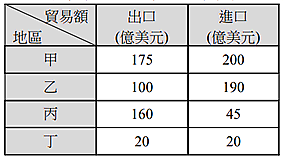        料判斷，臺灣最大的「入超」與「出超」國分別為哪一個國家？       (A)甲丙 (B)乙丙 (C)乙丁 (D)丙丁。◎影響工業區位的因素有：原料、動力、勞力、市場、交通、政策等等。請根據以下各活動的敘述，選出該產業最需考慮的區位因素： (   )24.麵包加工後，體積變大，增加運送成本支出。屬於下列何種區位？ (A)原料 (B)勞力 (C)市場 (D)交通。(   )25.台灣的煉鋼、煉油廠主要集中在高雄港附近，主要考量的區位為何？(A)原料 (B)動力 (C)市場 (D)交通。 (   )26.和平工業區是位於花蓮縣秀林鄉的一處工業園區，以水泥產業為主，主要是因為花蓮是大理石所在地，和平工       業園區為一座附設專用港區，將採礦、生產、運輸之作業點緊密結合之水泥工業區。請問：和平工業區的設廠       要素具有哪一項優勢？(A)原料 (B)動力 (C)交通 (D)政策 (   )27.新聞報導指出，蘋果公司將開發全球第一個「零排碳」煉鋁技術，要求供應商100%使用再生能源、利用機器       人回收 iPhone 重複利用材料，現在還跟全球鋁業龍頭合作，把全球第一個「零排碳」煉鋁技術用在新產       品上，讓消費者用 iPhone 也能同時兼顧環保。請問:蘋果公司推動此策略，主要是因為煉鋁過程中大量耗       能，傳統上以什麼區位因素為主要考量? (A)原料 (B)動力 (C)交通 (D)政策  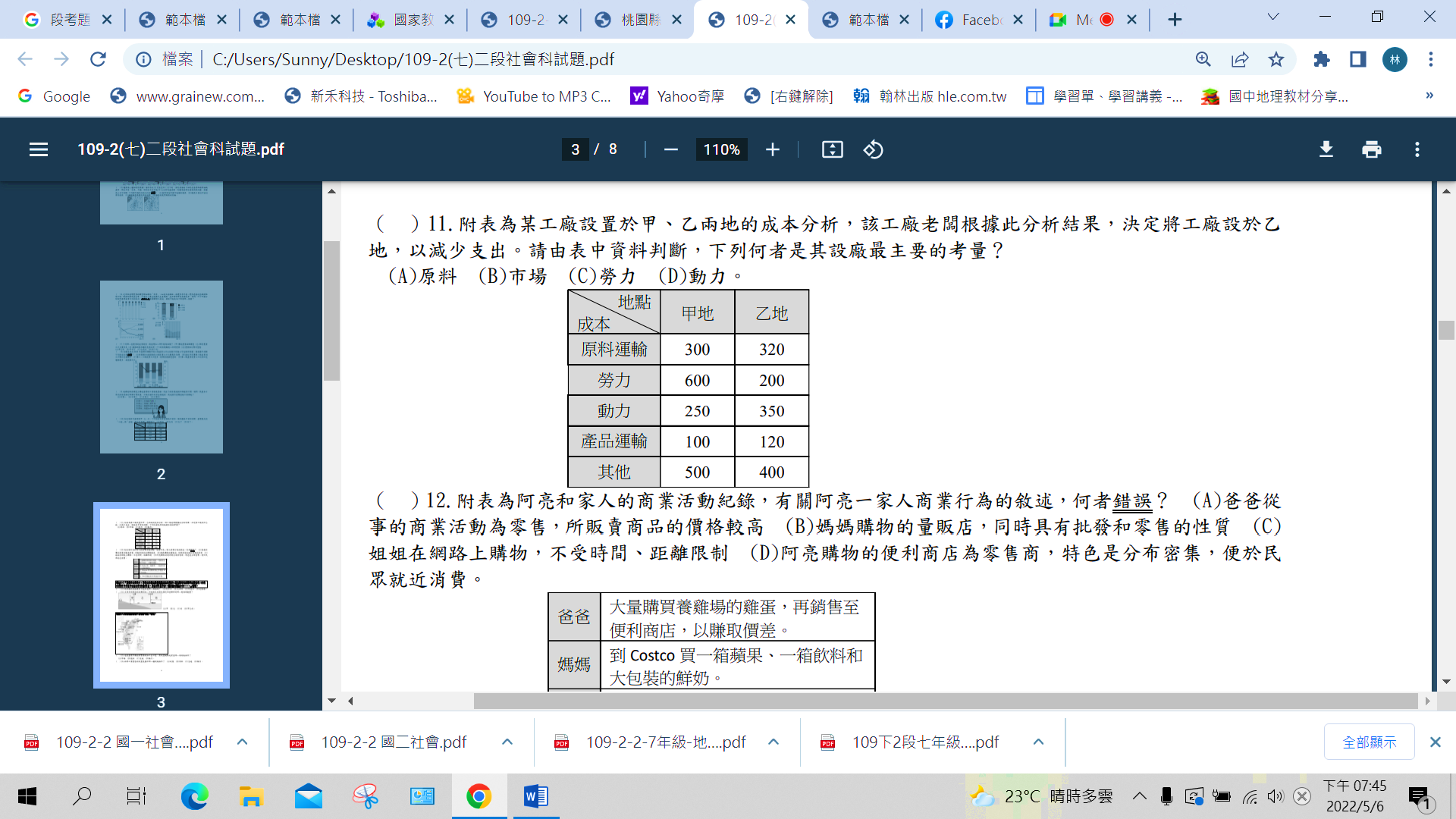 (   )28.附表三為某工廠設置於甲、乙兩地的成本分析，該工廠老闆根據此分析結果，決定 將工廠設於甲地，以減少支出。請由表中資料判斷，下列何者是其設廠主要的考 量？(A)原料 (B)市場 (C)勞力 (D)動力。 (   )29. 臺灣工業順利由輕工業邁入重工業，其中重要的關鍵是當時國內推行哪        項經濟建設，因而帶動國內重工業的發展？(A)設立臺中加工出口區 (B)設置北宜高速公路 (C)成立新竹科學工業園區 (D)推動十大建設。(   )30.亞希大學畢業後，決定回鄉接手家族事業，家裡的工廠位在圖(二)丙區，而當初選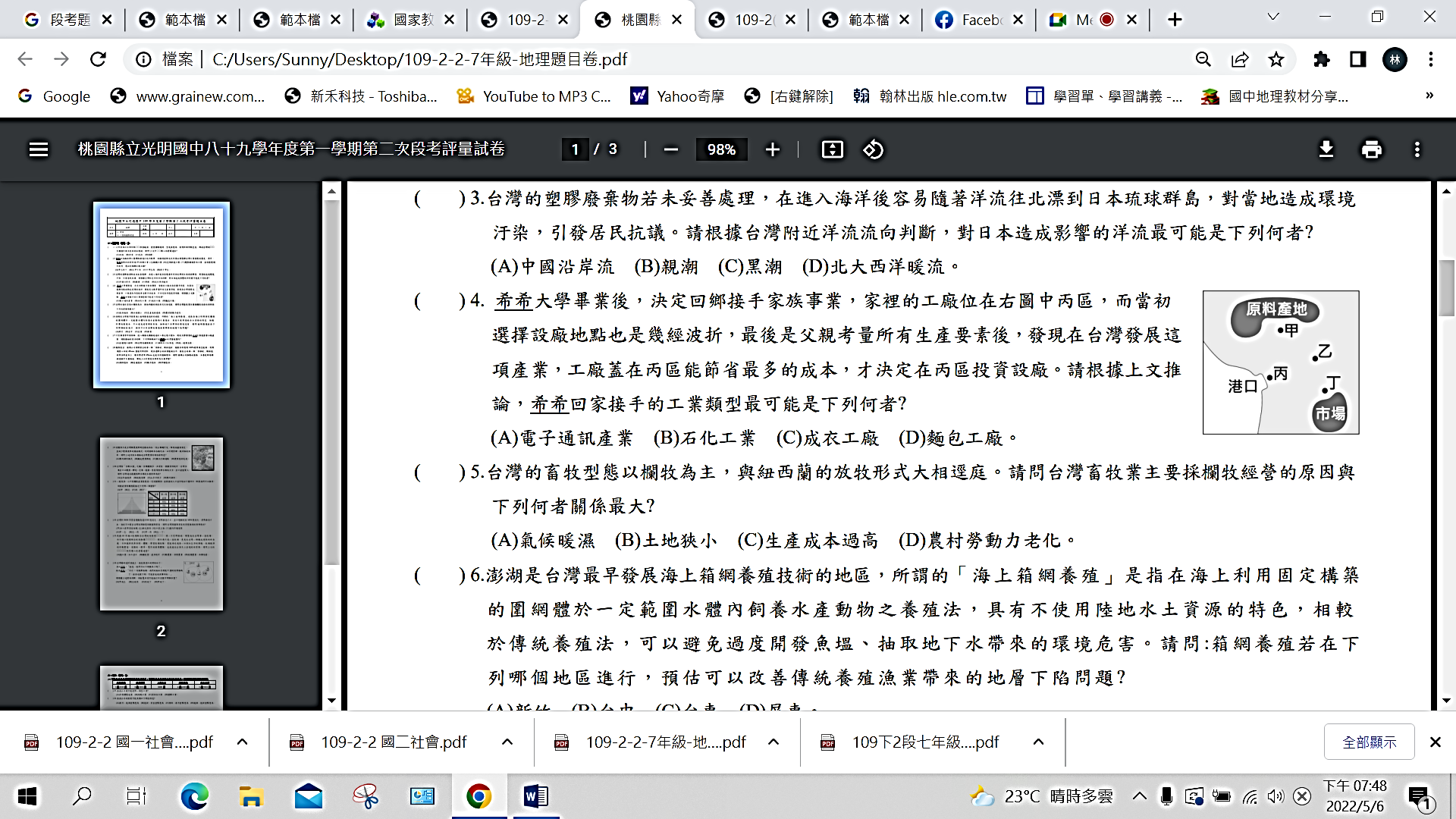 擇設廠地點也是幾經波折，最後是父親考量所有生產要素後，發現在台灣發展這項產業，工廠蓋在丙區能節省最多的成本，才決定在丙區投資設廠。請根據上文推論，亞希回家接手的工業類型最可能是下列何者?(A)電子通訊產業 (B)石化工業 (C)成衣工廠 (D)冰淇淋工廠。(   )31.臺灣賣場銷售鮮乳大多為本地生產，主打濃、醇、香及新鮮無汙染，但是近年來日本北海道鮮乳積極拓展臺灣市場，以飛機直送鮮乳至臺灣，價格高得嚇人。請問造成此現象是因為鮮乳廠原本      偏向何種區位較有優勢？(A)市場 (B)動力 (C)原料 (D)勞力。(   )32.臺灣廠商在面對生產環境改變、市場競爭加劇的情況下，紛紛尋相關解決方法，若採取生產區位轉移的策略，則表中哪一工廠所做的選擇可有效降低生產成本？(Ａ)鋼鐵工廠 (Ｂ)麵包工廠 (Ｃ)成衣工廠 (Ｄ)製糖工廠。(   )33.自創品牌是台灣目前在產業發展上的努力目標之一，請問下列何者並非台灣的自創品牌？ (A)捷安特 (B)華碩 (C)趨勢科技 (D)三星。資料一：過去往往被民眾丟棄的魚鱗，現在透過新的科技萃取技術也可以萃取出膠原蛋白，不但可以做成保養品，甚至還可以當成手術的止血敷料。資料二：臺灣的虱目魚產來源，大多來自魚塭。虱目魚是熱帶魚種，主要食物是仰賴陽光培育的藻類，喜溫暖且平淺的水域，若冬季時溫度低於 14℃即可能死亡，而目前多採用抽取地下水等方式，以穩定水溫。請回答34~35題(   )34.「透過新的科技萃取技術萃取出膠原蛋白」的過程是屬於哪一級產業？(A)第一級 (B)第二級 (C)第三級 (   )35.文中敘述判斷，下列哪個區域範圍最適合培育虱目魚？(A)基隆海邊 (B)臺南七股 (C)臺東池上(D)彰化田尾。(   )36.新竹縣於西元 2019 年盛大舉辦烏魚節，不僅能參觀烏魚養殖場、農村體驗，並能享受烏魚做成的美食。請問：以上敘述展現了臺灣漁業的哪一些特徵？(甲)捕撈漁業大幅增加 (乙) 休閒漁業是一大趨勢(丙)漁業勞力不足 (丁) 養殖技術先進 (A)甲乙 (B)乙丙 (C)乙丁 (D)甲丁(   )37.下列有關臺灣漁業特色的敘述何者有「誤」？(A)在領海海域範圍內發展沿岸漁業 (B)大陸棚是指距離臺灣海岸200公尺的海域範圍  (C)夏季時，黑鮪魚隨著黑潮北上至臺灣東岸 (D)遠洋漁業產值高，但容易有漁事糾紛(   )38. 台灣籍的遠洋漁船上，船長與漁工的對話如下： 漁工阿泰：「船長，我們可以下網捕魚了嗎？」 船長老許：「不行 ! 別輕舉妄動，我們的船似乎闖進 Y 國的經濟海域了，若在這裡下網，可能會造成漁事糾紛。」 根據上述對話判斷，該船隻目前可能航行於圖(三)中的哪邊？(A)甲或乙 (B)乙或丙 (C)甲或丁 (D)丙或丁。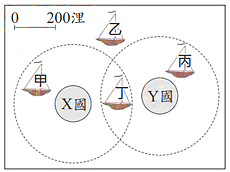 報導指出:「目前全台的蛋雞場約有1800家，主要分布在中南部，蛋雞飼養數量超過3800萬隻，以格子籠飼居多。1990年，歐洲國家提倡廢止格子籠飼，原因為母雞在空間狹小的環境生存會生病，導致使用各式各樣的抗生素，而抗生素透過食物殘留在人體的問題也跟著加劇，為了人健康、減少抗生素的使用是必要的，因此歐盟在 2012年開始，禁止農民籠飼，並推廣人道飼養，而目前這樣的飼養方式也逐漸在台灣推廣起來。」請根據上文，回答下列問題: (   )39.台灣對雞蛋的需求量大，產量驚人，請根據蛋雞場的分布判斷，下列哪個縣市的蛋雞場數量可能較少? (A)新竹市 (B)嘉義縣 (C)屏東縣 (D)彰化縣。(   )40. 請根據下面表格資訊判斷，採取人道飼養帶來的好處，可能不包括下列何者? (A)節省飼料費用 (B)提升雞蛋品質(C)降低疾病傳染率 (D)增加牲畜活動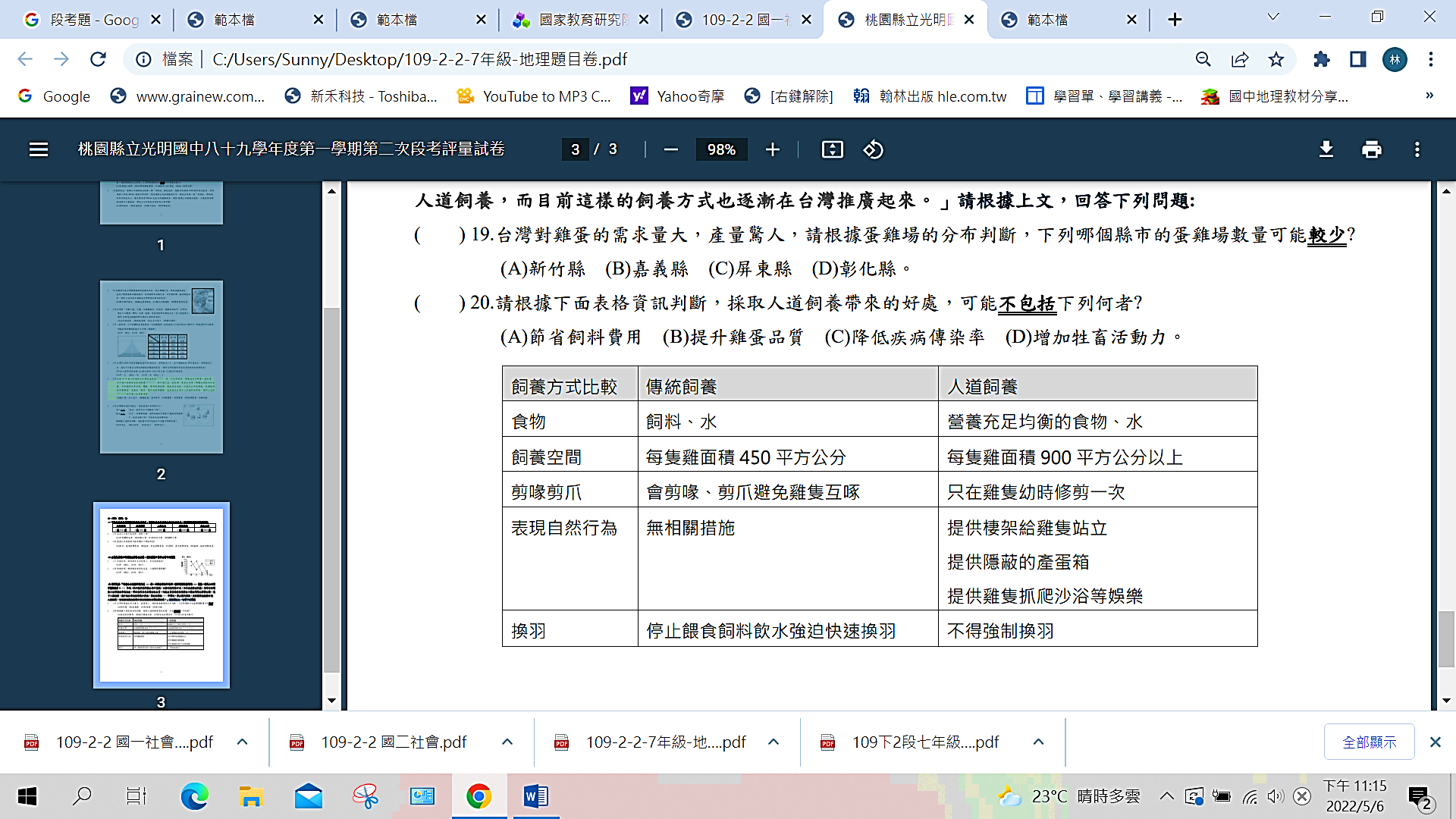 年 級7考 試科 目地理科地理科地理科命 題範 圍L3-L4作 答時 間45分班 級姓 名座 號分 數人名奇霖小新冠謹以柔郁宸胖虎大雄筠展職業總統Foodpanda外送員醫生造型師建築工程師鋪路工人箱網養殖業者種植毛豆甲、割稻人由南向北進行收割可能與緯度較為相關。乙、割稻人由南向北進行收割可能與地形較為相關。丙、從文中可知臺灣農業具有耕地面積狹小的特色。丁、從文中可之臺灣農業具有農產品商品化的特色。工廠選擇鋼鐵工廠移至市場生產麵包工廠移至小麥產區成衣工廠移至開發國家製糖工廠移至甘蔗產區